АДМИНИСТРАЦИЯ АНТИПОВСКОГО СЕЛЬСКОГО ПОСЕЛЕНИЯКАМЫШИНСКОГО МУНИЦИПАЛЬНОГО РАЙОНАВОЛГОГРАДСКОЙ ОБЛАСТИПОСТАНОВЛЕНИЕ№  3-п  от     14.01. 2020 г.   	В соответствии с Федеральным законом от 27.07.2010 г. № 190-ФЗ «О теплоснабжении», Постановления Правительства Российской Федерации от 22.02.2012 г. № 154 «О требованиях к схемам теплоснабжения, порядку их разработки и утверждения», руководствуясь Уставом Антиповского сельского поселения,ПОСТАНОВЛЯЮ:Назначить публичные слушания об актуализации схем теплоснабжения (Приложение №1) на 28.01.2020 г. в 17:00 час. в здании администрации Антиповского сельского поселения по адресу: Волгоградская область, Камышинский район, село Антиповка, улица Дружбы, дом 58.Настоящее постановление подлежит официальному опубликованию (обнародованию) и размещению в сети Интернет на официальном сайте https://antipovskoe-adm.ru/В соответствии со статьёй 5 Закона Волгоградской области от 26.12.2008 г. № 1816-ОД «О порядке организации и ведения регистра муниципальных правовых актов Волгоградской области», направить копию настоящего постановления для включения в Регистр в течение 30 дней со дня принятия.Глава  Антиповскогосельского поселения                                                            С.Ф.КусмарцеваПриложение к постановлению администрации Антиповского сельского поселения № 3-п от 14.01.2020 годаСОДЕРЖАНИЕОБЩИЕ ПОЛОЖЕНИЯ…………………………………………………………………………………………...3Раздел 1. Показатели перспективного спроса на тепловую энергию (мощность) и     теплоноситель в установленных границах территории………………………………………………………………………….…...61.1 Площадь строительных фондов и приросты площади строительных фондов1.2 Объемы потребления тепловой энергии (мощности), теплоносителя и приросты потребления тепловой энергии (мощности), теплоносителя с разделением по видам теплопотребления  …….........8Раздел 2. Перспективные балансы тепловой мощности источников тепловой энергии и тепловой нагрузки потребителей………………………………………………………………………………………….….102.1. Существующие значения установленной тепловой мощности основного оборудования источников тепловой энергии (в разрезе котельных)……………………………………………………………..……102.2. Описание существующих и перспективных зон действия индивидуальных источников тепловой энергии………………………………………………………………………………………………………..……..102.3. Перспективные балансы тепловой мощности и тепловой нагрузки в перспективных зонах действия источников тепловой энергии…………………………………………………………………...………………..112.4. Существующие значения установленной тепловой мощности основного оборудования источников тепловой энергии (в разрезе котельных)…………………………………………………………..……………..112.5. Значения существующей и перспективной тепловой мощности источников тепловой энергии нетто…………………………………………………………………………………………………………………112.6.Затраты существующей и перспективной тепловой мощности на хозяйственные нужды тепловых сетей…………………………………………………………………………………………………………………122.7. Значения существующей и перспективной тепловой мощности источников теплоснабжения, в том числе источников тепловой энергии, принадлежащих потребителям, источников тепловой энергии теплоснабжающих организаций, с выделением аварийного резерва и резерва по договорам на поддержание резервной тепловой мощности………..……………………………………………………………………  ……12Раздел 3. Перспективные балансы теплоносителя……………………………………………………. …133.1. Перспективные балансы производительности водоподготовительных установок и  максимального потребления теплоносителя теплопотребляющими установками потребителей……………….…………….13Раздел 4. Предложения по новому строительству, реконструкции и техническому перевооружению источников тепловой энергии..……………………………………………………………………………..…….134.1. Предложения по новому строительству источников тепловой энергии, обеспечивающие перспективную тепловую нагрузку на вновь осваиваемых территориях поселения…………………………………………………………………………………………………………..144.2. Меры по переоборудованию котельных в источники комбинированной выработки электрической итепловой энергии……………………………………….………………………………………………………..…………144.3. Решения о загрузке источников тепловой энергии, распределении (перераспределении) тепловой нагрузки потребителей тепловой энергии в каждой зоне действия системы теплоснабжения между источниками тепловой энергии, поставляющими тепловую энергию в данной системе теплоснабжения……………………………………………………………………………………………………144.4. Предложения по перспективной установленной тепловой мощности каждого источника тепловой  энергии с учетом аварийного и перспективного резерва тепловой мощности………………………..………………………………………………………………………………..14Раздел 5. Предложения по новому строительству и реконструкции тепловых сетей………………….155.1. Предложения по новому строительству и реконструкции тепловых сетей, обеспечивающих перераспределение тепловой нагрузки из зон с дефицитом располагаемой тепловой мощности источников тепловой энергии в зоны с резервом располагаемой тепловой мощности источников тепловой энергии (использование существующих резервов)…………………………………………….…………………………155.2. Предложения по новому строительству тепловых сетей для обеспечения перспективных приростов тепловой нагрузки во вновь осваиваемых районах поселения под жилищную, комплексную или производственную застройку……………………………………………………………………….….…………155.3. Предложения по новому строительству и реконструкции тепловых сетей, обеспечивающие условия, при наличии которых существует возможность поставок тепловой энергии потребителям от различных источников тепловой энергии при сохранении надежности теплоснабжения…………………………………………………………..……………………………..…………155.4. Предложения по новому строительству или реконструкции тепловых сетей для повышения эффективности функционирования системы теплоснабжения, в том числе за счет перевода котельных в «пиковый» режим или ликвидации котельных по основаниям………………………………...…….…………165.5. Предложения по новому строительству и реконструкции тепловых сетей для обеспечения нормативной надежности безопасности теплоснабжения...………………………………………..….…………166. Перспективные топливные балансы ………………………………………………………….………….16Раздел 7. Инвестиции в новое строительство, реконструкцию и техническое перевооружение..………17Раздел 8. Решение об определении единой теплоснабжающей организации………………….…………18Раздел 9. Решения о распределении тепловой нагрузки между источниками тепловой энергии………18Раздел 10. Перечень бесхозяйных тепловых сетей и определение организации, уполномоченной на их эксплуатацию……………………………………………………………………………………….………..………19ПРИЛОЖЕНИЕ:Основанием для разработки схемы теплоснабжения Антиповского  сельского поселения является:Федеральный закон от 27.07.2010 года № 190-ФЗ «О теплоснабжении»;Федеральный закон, от 23.11.2009 года № 261-ФЗ «Об энергосбережении и о повышении энергетической эффективности и о внесении изменений и дополнений в отдельные акты Российской федерации»Постановление Правительства РФ от 22 Февраля 2012 № 154 «О требованиях к схемам теплоснабжения, порядку их разработки и утверждения»Программа комплексного развития систем коммунальной инфраструктуры Антиповского сельского поселения.Заявление Администрации Антиповского сельского поселения на изготовление схемы теплоснабжении. ОБЩИЕ ПОЛОЖЕНИЯСхема теплоснабжения поселения — документ, содержащий материалы по обоснованию эффективного и безопасного функционирования системы теплоснабжения, ее развития с учетом правового регулирования в области энергосбережения и повышения энергетической эффективностиТеплоснабжающая организация определяется схемой теплоснабжения. Мероприятия по развитию системы теплоснабжения, предусмотренные настоящей схемой, включаются в инвестиционную программу теплоснабжающей организации и, как следствие, могут быть включены в соответствующий тариф организации коммунального комплекса. Основные цели и задачи схемы теплоснабжения:- определить возможность подключения к сетям теплоснабжения объекта капитального строительства и организации, обязанной при наличии технической возможности произвести такое подключение;- повышение надежности работы систем теплоснабжения в соответствии с нормативными требованиями;- минимизация затрат на теплоснабжение в расчете на каждого потребителя в долгосрочной перспективе; - обеспечение жителей Антиповского сельского поселения тепловой энергией; - строительство новых объектов производственного и другого назначения, используемых в сфере теплоснабжения Антиповского сельского поселения; - улучшение качества жизни за последнее десятилетие обусловливает необходимость соответствующего развития коммунальной инфраструктуры  существующих объектов.Характеристика Антиповского сельского поселенияМуниципальное образование Антиповское сельское поселение расположено в границах Камышинского муниципального района.Граница Антиповского сельского поселения утверждена Законом Волгоградской области от 05.03.2005г. № 1022-ОД "Об установлении границ и наделении статусом Камышинского района и муниципальных образований в его составе".Антиповское сельское поселение граничит с Дубовским муниципальным  районами, Чухонастовским и Сестренским сельскими поселениями.Поселение занимает территорию площадью  на которой проживает 2839 человек (по состоянию на 01.01.2013 г.), из них трудоспособного населения - 1935 человек, пенсионеров -603 человек, дети- 301человек. .с. Антипова находится в  южнее г. Камышина на правом берегу р. Волги. До железнодорожной станции . Имеются автомобильные дороги с твердым покрытием в направлении районного центра (), в направлении федеральной автомобильной дороги М-6 Волгоград-Саратов- Сызрань (). Антиповское сельское поселение в составе Камышинского муниципального района Волгоградской области образовано Законом Волгоградской области "Об установлении границ и наделении статусом Камышинского района и муниципальных образований в его составе " № 1022-ОД от  05.03.2005  года.В состав Антиповского сельского поселения входит с. Антиповка. Центром поселения является с. Антиповка. Основными внешними транспортными связями проектируемой территории с Волгоградом и населенными пунктами Волгоградской области являются: автотранспорт, федеральная автодорога Волгоград-Сызрань, Приволжская железная дорога. Климат засушливый, с резко выраженной континентальностью. Характерным признаком континентальности климата района является возврат холодов весной и раннее появление их осеньюЛето жаркое, сухое, пыльное. Наиболее жаркие месяцы июль, август. Средне июльская температура  воздуха 23,5 градуса. Абсолютный максимум температур 40-43 градуса.  В теплый период года сильные восточные ветры переходят в суховее и влияющие на рост растений. Преобладающие направления ветра  северо-восточные и северо-западные максимальная скорость 8,5 м/сек, минимальная  /сек. Климатическая характеристика района строительства согласно СНиП 2.01.01-2001 «Строительная климатология и геофизика»:Климатическая зона - III-в;Средняя температура наиболее холодных суток - -300С;Средняя температура наиболее холодной пятидневки - -250С;Нормативная толщина промерзания грунтов  – ;Преобладающее направление ветра: северо-восточное и северо-западное.В соответствии со СНиП 2.01.07-85 «Нагрузка и воздействия», данной площадке соответствуют следующие характеристики:Скоростной напор ветра принят 0,38 Кпа для III района;Снеговая нагрузка – 84 кг/м2  для II района;Расчетная снеговая нагрузка – 120 кг/м2.Годовое количество осадков составляет 385-425мм.По агроклиматическому районированию район является благоприятным для сельскохозяйственного производства: земледелия, производства зерна, кормопроизводства, бахчеводства, садоводства и животноводства.В Антиповском сельском поселении жилая застройка представлена застройкой смешанного типа: индивидуальными жилыми домами и многоквартирными жилыми домами.Рисунок 1. Ситуационный план Антиповского сельского поселения Камышинского Муниципального района. 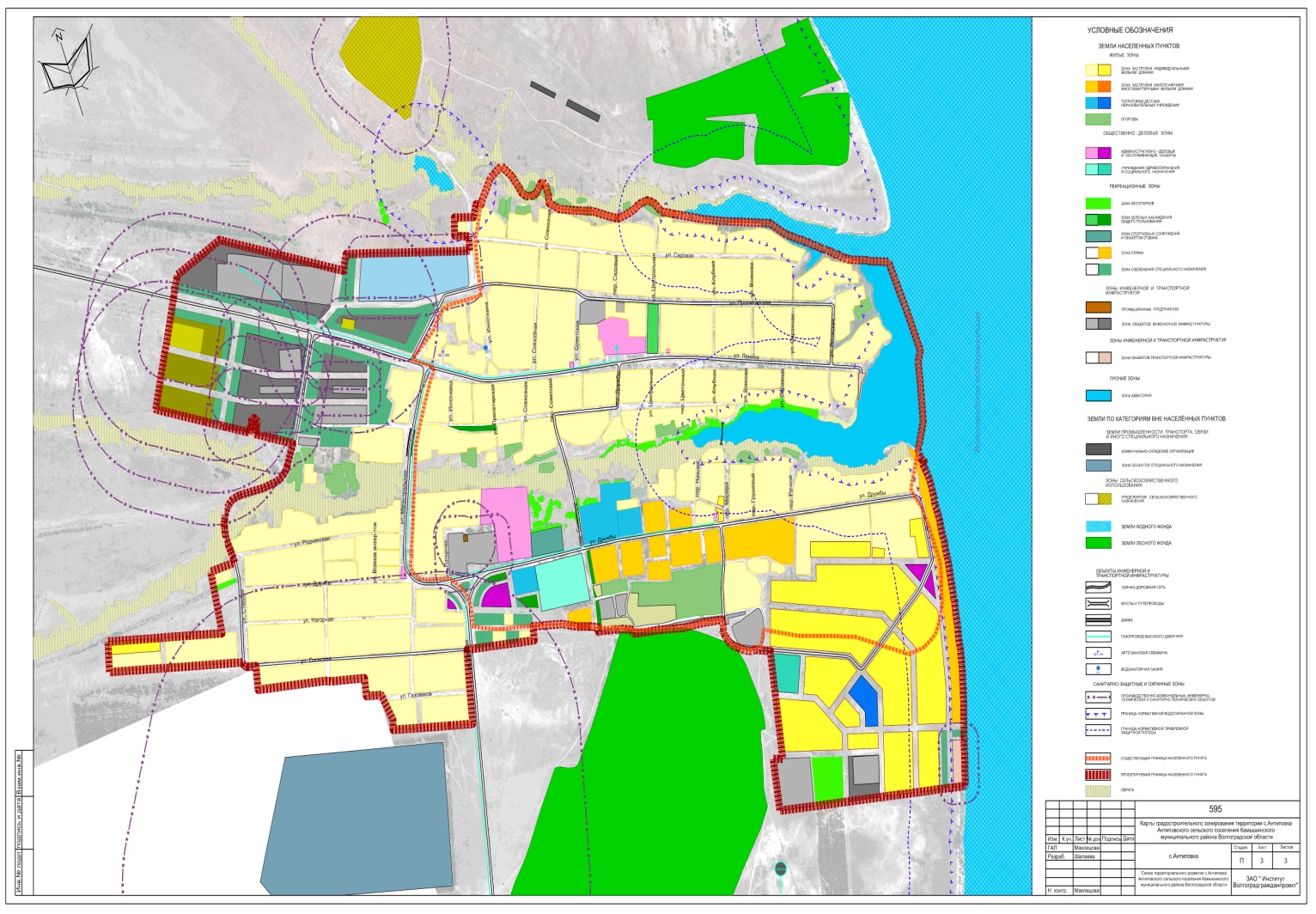 Раздел 1. Показатели перспективного спроса на тепловую энергию (мощность) и теплоноситель в установленных границах территории Антиповского сельского поселения.В настоящее время теплоснабжение промышленных предприятий, общественной застройки и жилого сектора Антиповского сельского поселения осуществляется от индивидуальных отопительных приборов и квартирной коммунальной котельной.Частный сектор отапливается печами, АОГВ и индивидуальными газовыми двухконтурными коаксиальными  котлами.Основным поставщиком тепловой энергии в поселении является централизованная котельная МП ЖКХ г. Петров Вал, (суммарная мощность 2,3 Гкал/час) и  тепловых сетей в двухтрубном исполнении.Таблица №1 Краткая характеристика котельных, расположенных на территории Антиповского сельского поселения:Централизованная котельная осуществляет теплоснабжение и горячее водоснабжение с. Антиповка, работает на газообразном топливе. Общая установленная мощность котельной составляет 2,72 Гкал/час., подключенная нагрузка составляет 2,4 Гкал/час. Система теплоснабжения двухтрубная закрытая, протяженность теплосети центрального отопления и горячего водоснабжения в однотрубном исчислении составляет . Здание Централизованной котельной с. Антиповка кирпичное 1979 года постройки: Состоит из основного здания с размерами 15,80*7,70 и пристроек 5,50*4,00; 2,90*6,95;2,90*5,42 м, холодной пристройки с размерами 2,50*3,40 м, высотой . Объем здания . Фундамент - бетонный ленточный, стены – кирпич, перекрытие – деревянное, кровля – шифер по деревянной обрешетке.. Площадь застройки земельного участка составляет .Таблица № 21.1. Площадь строительных фондов и приросты площади строительных фондов в соответствии с Генеральным планом Мичуринского сельского поселения.Таблица № 31.2. Объемы потребления тепловой энергии (мощности), теплоносителя и приросты потребления тепловой энергии (мощности), теплоносителя с разделением по видам теплопотребления.Котельная централизованная,   с. Антиповка Таблица № 4Примечание: На территории Антиповского сельского поселения отсутствует центральное горячее водоснабжение. Квартиры многоэтажных жилых домов оснащены газовыми колонками и электрическими водонагревателями.  Раздел 2. Перспективные балансы тепловой мощности источников тепловой энергии и тепловой нагрузки потребителей2.1. Существующие значения установленной тепловой мощности основного оборудования источников тепловой энергии (в разрезе котельных)Таблица № 5Основная часть многоквартирного жилого фонда, крупные общественные здания, некоторые коммунально-бытовые здания подключены к централизованной системе теплоснабжения, которая состоит из тепловых сетей. Эксплуатацию тепловых сетей на территории Антиповского сельского поселения осуществляет МП ЖКХ г. Петров Вал.  Теплоснабжение перспективных объектов, которые планируется разместить вне зоны действия существующих котельных, предлагается осуществить от автономных источников.Для малоэтажных многоквартирных домов предлагается устройство теплоснабжения от индивидуальных автономных источников. Горячее водоснабжение предлагается выполнить от газовых проточных водонагревателей.При перекладке тепловых сетей, снабжающих теплом многоквартирную жилую застройку, предлагается прокладка их из стальных труб в индустриальной тепловой изоляции из пенополиуретана в полиэтиленовой оболочке.2.2. Описание существующих и перспективных зон действия индивидуальных источников тепловой энергии.На территории Антиповского сельского поселения часть индивидуальных жилых домов имеет индивидуальное газовое отопление. Часть индивидуального жилищного фонда (оборудована отопительными печами, работающими на твердом топливе (уголь и дрова). Индивидуальное отопление осуществляется от теплоснабжающих устройств без потерь при передаче, так как нет внешних систем транспортировки тепла. Поэтому потребление тепла при теплоснабжении от индивидуальных установок можно принять равным его производству.На основании данных сайтов компаний производителей оборудования, технических паспортов устройств характеристика индивидуальных теплогенерирующих установок имеет следующий вид:                    Таблица № 6Главной тенденцией децентрализованного теплоснабжения населения, производства тепла индивидуальными теплогенераторами является увеличение потребления газа. В связи с дальнейшей газификацией поселения указанная тенденция будет сохраняться.2.3. Перспективные балансы тепловой мощности и тепловой нагрузки в перспективных зонах действия источников тепловой энергииПерспективные балансы тепловой мощности и тепловой нагрузки в перспективных зонах действия источников тепловой энергии равны существующим, так как в Генеральном плане Антиповского сельского поселения не предусмотрено изменение существующей схемы теплоснабжения Антиповского сельского поселения.2.4. Существующие значения установленной тепловой мощности основного оборудования источников тепловой энергии (в разрезе котельных)Существующие значения установленной тепловой мощности основного оборудования источников тепловой энергии (в разрезе котельных) в Антиповском сельском поселении представлены в таблице № 7.Таблица 72.5. Значения существующей и перспективной тепловой мощности источников тепловой энергии нетто.Значения существующей и перспективной тепловой мощности источников тепловой энергии нетто Антиповского сельского поселения представлены в таблице № 8. Таблица 82.6. Затраты существующей и перспективной тепловой мощности на хозяйственные нужды тепловых сетей.Затраты существующей и перспективной тепловой мощности на хозяйственные нужды тепловых сетей Антиповского сельского поселения представлены в таблице № 9. Таблица 92.7. Значения существующей и перспективной тепловой мощности источников теплоснабжения, в том числе источников тепловой энергии, принадлежащих потребителям, источников тепловой энергии теплоснабжающих организаций, с выделением аварийного резерва и резерва по договорам на поддержание резервной тепловой мощности.Значения существующей и перспективной тепловой мощности источников теплоснабжения, в том числе источников тепловой энергии, принадлежащих потребителям, источников тепловой энергии теплоснабжающих организаций, с выделением аварийного резерва и резерва по договорам на поддержание резервной тепловой мощности Антиповского сельского поселения представлены в таблице № 10.                                                                                        Таблица 10Раздел 3. Перспективные балансы теплоносителя3.1. Перспективные балансы производительности водоподготовительных установок и максимального потребления теплоносителя теплопотребляющими установками потребителейПерспективные балансы производительности водоподготовительных установок и максимального потребления теплоносителя теплопотребляющими установками потребителей Антиповского сельского поселения представлены в таблице № 11 (Производительность водоподготовительных установок)Производительность водоподготовительных установок.Таблица 11Существующие и перспективные балансы производительности водоподготовительных установок и максимального потребления теплоносителя теплопотребляющими установками потребителей.Таблица 12Раздел 4. Предложения по новому строительству, реконструкции и техническому перевооружению источников тепловой энергии4.1. Предложения по новому строительству источников тепловой энергии, обеспечивающие перспективную тепловую нагрузку на вновь осваиваемых территориях поселения.Учитывая, что Генеральным планом Антиповского сельского поселения не предусмотрено изменение схемы теплоснабжения поселения, теплоснабжение перспективных объектов, которые планируется разместить вне зоны действия существующих котельных, предлагается осуществить от автономных источников. Поэтому новое строительство котельных не планируется.4.2. Меры по переоборудованию котельных в источники комбинированной выработки электрической и тепловой энергииТеплоснабжение в Антиповском сельском поселении будет развиваться по следующим направлениям:-  реконструкция сетей теплоснабжения - возможна прокладка сетей теплоснабжения в пенополеуритановой ППУ изоляции;Наименование мероприятий:- реконструкция газовой котельной с переходом на двухконтурную схему производства тепловой энергии.4.3. Решения о загрузке источников тепловой энергии, распределении (перераспределении) тепловой нагрузки потребителей тепловой энергии в каждой зоне действия системы теплоснабжения между источниками тепловой энергии, поставляющими тепловую энергию в данной системе теплоснабжения.Учитывая, что Генеральным планом Антиповского сельского поселения не предусмотрено изменение схемы теплоснабжения поселения, решения о загрузке источников тепловой энергии, распределении (перераспределении) тепловой нагрузки потребителей тепловой энергии в каждой зоне действия системы теплоснабжения между источниками тепловой энергии, поставляющими тепловую энергию в данной системе теплоснабжения, будут иметь следующий вид:Таблица 134.4. Предложения по перспективной установленной тепловой мощности каждого источника тепловой  энергии с учетом аварийного и перспективного резерва тепловой мощностиПредложения по перспективной установленной тепловой мощности каждого источника тепловой  энергии с учетом аварийного и перспективного резерва тепловой мощности Антиповского сельского поселения представлены в таблице № 14.Таблица 14Раздел 5. Предложения по новому строительству иреконструкции тепловых сетей5.1. Предложения по новому строительству и реконструкции тепловых сетей, обеспечивающих перераспределение тепловой нагрузки из зон с дефицитом располагаемой тепловой мощности источников тепловой энергии в зоны с резервом располагаемой тепловой мощности источников тепловой энергии (использование существующих резервов)Учитывая, что Генеральным планом Антиповского сельского поселения не предусмотрено изменение схемы теплоснабжения поселения, поэтому новое строительство тепловых сетей не планируется. Перераспределение тепловой нагрузки не планируется.Новые отопительные котельные потребуются в случае развития системы соцкультбыта и инвестиционных площадок. Теплоснабжение малоэтажной существующей и перспективной застройки предлагается от 2-х-контурных газовых котлов.5.2. Предложения по новому строительству тепловых сетей для обеспечения перспективных приростов тепловой нагрузки во вновь осваиваемых районах поселения под жилищную, комплексную или производственную застройкуНовое строительство тепловых сетей не планируется.5.3. Предложения по новому строительству и реконструкции тепловых сетей, обеспечивающие условия, при наличии которых существует возможность поставок тепловой энергии потребителям от различных источников тепловой энергии при сохранении надежности теплоснабженияУчитывая, что Генеральным планом Антиповского сельского поселения не предусмотрено изменение схемы теплоснабжения поселения, поэтому новое строительство тепловых сетей не планируется. Реконструкция тепловых сетей, обеспечивающая условия, при наличии которых существует возможность поставок тепловой энергии потребителям от различных источников тепловой энергии при сохранении надежности теплоснабжения, предусмотрена.5.4. Предложения по новому строительству или реконструкции тепловых сетей для повышения эффективности функционирования системы теплоснабжения, в том числе за счет перевода котельных в «пиковый» режим или ликвидации котельных по основаниямПланируется реконструкция тепловых сетей для повышения эффективности функционирования системы теплоснабжения.5.5. Предложения по новому строительству и реконструкции тепловых сетей для обеспечения нормативной надежности безопасности теплоснабженияУчитывая, что Генеральным планом Антиповского сельского поселения не предусмотрено изменение схемы теплоснабжения поселения, поэтому новое строительство тепловых сетей не планируется. Предложения по реконструкции тепловых сетей для обеспечения нормативной надежности безопасности теплоснабжения (согласно утвержденной программы «Комплексного развития систем коммунальной инфраструктуры Антиповского сельского поселения на 2010-2020годы»)Таблица 156. Перспективные топливные балансы Перспективные топливные балансы для каждого источника тепловой энергии, расположенного в границах Антиповского сельского поселения по видам основного, резервного и аварийного топлива на каждом этапе планируемого периода. (таблица № 16)Существующие и перспективные топливные балансы для каждого источника тепловой энергии,  различаются по видам основного, резервного и аварийного топлива. Таблица №16 Раздел 7. Инвестиции в новое строительство, реконструкцию и техническое перевооружениеПредложения по величине необходимых инвестиций в новое строительство, реконструкцию и техническое перевооружение источников тепловой энергии, тепловых сетей и тепловых пунктов первоначально планируются на период, до 2020 года (согласно утвержденной программы комплексного развития систем коммунальной инфраструктуры Антиповского сельского поселения на 2010-2012 годы) и подлежат ежегодной корректировке на каждом этапе планируемого периода с учетом утвержденной инвестиционной программы и программы комплексного развития коммунальной инженерной инфраструктуры Антиповского сельского поселения. Финансовые ресурсы, необходимые для реализации схемыОбщий объем финансирования схемы составляет 8 000,0 тыс. руб., в том числе:8 000,0 тыс.руб. - финансирование мероприятий по теплоснабжению;Финансирование мероприятий планируется проводить за счет получаемой прибыли муниципального предприятия коммунального хозяйства от продажи тепла, в части установления надбавки к ценам (тарифам) для потребителей, платы за подключение к инженерным системам теплоснабжениям, а также и за счет средств внебюджетных источников.Общий объем финансирования развития схемы теплоснабжения в 2013- 2020 годах составляет:всего	- 8 000,0 тыс. рублейв том числе:местный бюджет	- 8 000,0 тыс. рублей;внебюджетные источники	-     -        тыс. рублейТеплоснабжающая организацияТеплоснабжение жилой и общественной застройки на территории Антиповского сельского поселения осуществляется по смешанной схеме.Основная часть многоквартирного жилого фонда, крупные общественные и коммунально-бытовые здания подключены к централизованной системе теплоснабжения, которая состоит из котельной и тепловых сетей.Индивидуальная жилая застройка и часть мелких общественных и коммунально-бытовых потребителей оборудованы автономными газовыми теплогенераторами, негазифицированная застройка – печами на твердом топливе.Для горячего водоснабжения указанных потребителей используются проточные газовые водонагреватели, двухконтурные отопительные котлы и электрические водонагреватели.Основным поставщиком тепловой энергии в поселении является централизованная котельная МП ЖКХ г. Петров Вал. Раздел 8. Решение об определении единой теплоснабжающей организации.
Основная часть многоквартирного жилого фонда, крупные общественные здания, некоторые производственные и коммунально-бытовые предприятия подключены к централизованной системе теплоснабжения, которая состоит из котельной, центральных тепловых пунктов (ЦТП) и тепловых сетей. Эксплуатацию котельных и тепловых сетей на территории Антиповского сельского поселения осуществляет  ЖКХ г. Петров Вал по Камышинскому району. Зона деятельности единой теплоснабжающей организации охватывает всю территорию с. Антиповка, так как она осуществляет теплоснабжение объектов многоквартирного жилого фонда, социально значимых объектов бюджетной сферы, прочих потребителей, находящихся во всех частях с. Антиповка – центральной зоне, северной, восточной, южной, западной.Раздел 9. Решения о распределении тепловой нагрузки между источниками тепловой энергииРешения о загрузке источников тепловой энергии, распределении (перераспределении) тепловой нагрузки потребителей тепловой энергии  между источниками тепловой энергии, поставляющими тепловую энергию в данной системе, будут иметь следующий вид:Таблица 16Распределение тепловой нагрузки между источниками тепловой энергии, в том числе определение условий, при наличии которых существует возможность поставок тепловой энергии при сохранении надежности теплоснабжения.Перераспределение тепловой нагрузки между источниками тепловой энергии невозможно. Источники тепловой энергии между собой технологически не связаны. Раздел 10. Перечень бесхозяйных тепловых сетей и определение организации, уполномоченной на их эксплуатациюВ настоящее время на территории Антиповского сельского поселения бесхозяйных тепловых сетей не выявлено.О назначении публичных слушанийпо внесению изменений и дополненийв схемы теплоснабжения№котел.Населенный пунктУстановленная мощность,Гкал/часВидтопливаЦентрализованная с. Антиповка 2,3газНаименованиекотельнойНаименованиекотельнойНаименованиекотельнойУстановленная мощностьпо паспорту,Гкал/час Установленная мощностьпо паспорту,Гкал/час Подключенная нагрузка,Гкал/ч  Подключенная нагрузка,Гкал/ч  Максимальный коэффициентзагрузки Максимальный коэффициентзагрузки ВидтопливаЦентрализованная Централизованная Централизованная 2,72-2,278---газТип,марка котлаТип,марка котлаТип,марка котлаПоверхность нагрева котла,м2/кол-во секцийПоверхность нагрева котла,м2/кол-во секцийГод установкикотловГод установкикотловТеплопроизводи-тельность котла,Гкал/часТеплопроизводи-тельность котла,Гкал/часКол-вокотловВК-21ВК-21ВК-21132,3-1979-1,362НасосыСетевые насосы ЦО и ГВССетевые насосы ЦО и ГВССетевые насосы ЦО и ГВССетевые насосы ЦО и ГВСМарка насоса,производительность, м3/часнапор, м.вод.ст.Марка насоса,производительность, м3/часнапор, м.вод.ст.Марка насоса,производительность, м3/часнапор, м.вод.ст.Марка насоса,производительность, м3/часнапор, м.вод.ст.Марка насоса,производительность, м3/часнапор, м.вод.ст.Эл/двигатель,  кВт; обороты/минЭл/двигатель,  кВт; обороты/минЭл/двигатель,  кВт; обороты/минЭл/двигатель,  кВт; обороты/минКол-вонасосовWILO DL 100/210-30/2WILO DL 125/220-7.5/4WILO DL 100/210-30/2WILO DL 125/220-7.5/4WILO DL 100/210-30/2WILO DL 125/220-7.5/4WILO DL 100/210-30/2WILO DL 125/220-7.5/4WILO DL 100/210-30/2WILO DL 125/220-7.5/4N=30кВт; n=3000об/минN=7.5кВт; n=2950об/минN=30кВт; n=3000об/минN=7.5кВт; n=2950об/минN=30кВт; n=3000об/минN=7.5кВт; n=2950об/минN=30кВт; n=3000об/минN=7.5кВт; n=2950об/мин22НасосыНасосыНасосы внутреннего контура и подпиточныеНасосы внутреннего контура и подпиточныеНасосы внутреннего контура и подпиточныеНасосы внутреннего контура и подпиточныеНасосы внутреннего контура и подпиточныеНасосы внутреннего контура и подпиточныеМарка насоса,производительность,м3/часнапор, м.вод.ст.Марка насоса,производительность,м3/часнапор, м.вод.ст.Марка насоса,производительность,м3/часнапор, м.вод.ст.Марка насоса,производительность,м3/часнапор, м.вод.ст.Марка насоса,производительность,м3/часнапор, м.вод.ст.Эл/двигатель,  кВт; обороты/минЭл/двигатель,  кВт; обороты/минЭл/двигатель,  кВт; обороты/минЭл/двигатель,  кВт; обороты/минКол-вонасосовWILO DL 125/220-7.5/4WILO DL 125/220-7.5/4WILO DL 125/220-7.5/4WILO DL 125/220-7.5/4WILO DL 125/220-7.5/4N=7.5кВт; n=2950об/минN=7.5кВт; n=2950об/минN=7.5кВт; n=2950об/минN=7.5кВт; n=2950об/мин2№ п/пПоказателиЕдиница измеренияПервая очередь (до 2015г.)Расчетный срок (включает первую очередь(до 2020г.)1жилая зонага317,8317,81жилая зона% от общей площади земель в установленных границах 0,8%0,8%в том числе---1.1зона многоэтажной жилой застройкига19,319,31.1зона многоэтажной жилой застройки%0,210,211.2зона жилой застройки средней этажностига--1.2зона жилой застройки средней этажности%--1.3зона индивидуальной жилой застройки постоянного проживанияга298,5298,51.3зона индивидуальной жилой застройки постоянного проживания%0,590,591.4зона индивидуальной жилой застройки сезонного проживанияга--1.4зона индивидуальной жилой застройки сезонного проживания%--1.5зона временной жилой застройкига--1.5зона временной жилой застройки%--1.6зона мобильного жильяга--1.6зона мобильного жилья%--1.7иные жилые зоныга--1.7иные жилые зоны%--Потребители теплаПараметры  Параметры  Параметры  Параметры  Параметры  Потребители теплаV(м3),S(м2)V(м3),S(м2)V(м3),S(м2)t (отопл.) плановая температура наружного воздухаРасчётная тепловаянагрузка отопления,(Гкал/час)Потребители теплаV(м3),S(м2)V(м3),S(м2)V(м3),S(м2)t (отопл.) плановая температура наружного воздухаРасчётная тепловаянагрузка отопления,(Гкал/час)Потребители теплаV(м3),S(м2)V(м3),S(м2)V(м3),S(м2)t (отопл.) плановая температура наружного воздухаРасчётная тепловаянагрузка отопления,(Гкал/час)ТеплоснабжениеАнтиповская библиотека---180,014415Антиповский Дом Культуры---180,065047Больница с. Антиповка---180,149894Вагогнчик службы безопасности---180,000957гараж больницы с. Антиповка---150,004162Детская школа искусств---180,14002ул. Дружбы д. № 41---180,053496ул. Дружбы д. № 43---180,044431ул. Дружбы д. № 45---180,044431ул. Дружбы д. № 51---180,061935ул. Дружбы д. № 52---180,050658ул. Дружбы д. № 52а---180,105943ул. Дружбы д. № 53---180,061133ул. Дружбы д. № 57---180,077374ул. Дружбы д. № 59---180,068808ул. Дружбы д. № 61---180,080245ул. Дружбы д. № 63---180,052937ул. Дружбы д. № 65---180,058177ул. Дружбы д. № 67---180,076224ул. Дружбы д. № 69---180,015269ул. Дружбы д. № 71---180,027830ул. Дружбы д. № 75---180,016741ул. Дружбы д. № 83---180,012458ул. Дружбы д. № 83---180,024597ул. Дружбы д. № 87---180,040659Жилое помещение (общежитие) встроенное в нежилое помещение ул. Дружбы, д. 58 а---180,160077Здание по ул. Дружбы, д. 91---180,079849Квартиры ул. Дружбы д. 83 кв. 3---180,011580Мастерская-склад-гараж---180,075254МДОУ Антиповский детский сад---180,085330Нежилое помещение  ул. Дружбы д. 65---180,004672ул. Дружбы д. 89а---180,105535ул. Дружбы д. 58а---180,041393Отделение ФТЛ с. Антиповка---180,020796Павильон ИП Миронова Т. Г.---180,000731Поликлиника с. Антиповка---180,088825Помещение № 4 ул. Дружбы д. 58---180,005242Помещение № 6 ул. Дружбы д. 58---180,002621Помещение № 8 ул. Дружбы д. 58---180,022278Помещение Администрации---180,018347Прачечная больницы с. Антиповка МБУЗ---180,005810Средняя школа с. Антиповка МБОУ---180,166145Теплица ул. Дружбы д. 73---150,000852Теплица ул. Дружбы д. 79---150,001656Теплица Дружбы д. 81---150,000860Итого по отоплению: 2,278745Горячее водоснабжениеНорма расхода ГВНорма расхода ГВНорма расхода ГВКол-во польз.для ГВСМакс. часоваяНагрузка(Гкал/час)------Итого: ГВСИтого: ГВСИтого: ГВС2,278745Итого: ГВС + отоплениеИтого: ГВС + отоплениеИтого: ГВС + отоплениеИтого: ГВС + отоплениеИтого: ГВС + отопление2,278745 В С Е Г О (Гкал/час): В С Е Г О (Гкал/час): В С Е Г О (Гкал/час): В С Е Г О (Гкал/час): В С Е Г О (Гкал/час):2,278745№котел.Населенный пунктУстановленная мощность,Гкал/часЦентрализованная с. Антиповка  2,7Вид топливаСредний КПД теплогенерирующих установокТеплотворная способность топлива, Гкал/ед.Уголь каменный, т0,724,90Дрова0,682,00Газ сетевой, тыс. куб. м.0,908,08№котел.Населенный пунктУстановленная мощность,Гкал/часЦентрализованная с. Антиповка  2,7Наименование котельнойФактическая располагаемая мощность источника, Гкал/часМощность тепловой энергии нетто, Гкал/часМощность тепловой энергии нетто, Гкал/часНаименование котельнойФактическая располагаемая мощность источника, Гкал/чассуществующиеперспективныеЦентрализованная 2,72,32,3Наименование котельнойСуществующие затраты тепловой мощности на хоз. нужды тепловых сетей, Гкал/часНаименование котельнойСуществующие затраты тепловой мощности на хоз. нужды тепловых сетей, Гкал/часЦентрализованная нетНаименование котельнойФактическая установленная  мощность источника, Гкал/часРезерв мощности, Гкал/часНаименование котельнойФактическая установленная  мощность источника, Гкал/часРезерв мощности, Гкал/часЦентрализованная 2,70,4Наименование котельной (ЦТП)Водоподготовительная установкаВодоподготовительная установкаВодоподготовительная установкаНаименование котельной (ЦТП)Марка насосаМарка насосаMax произво-дительность установки, м3/часЦентрализованная Сетевые насосы ЦО и ГВСWILO DL 100/210-30/2751Централизованная Сетевые насосы ЦО и ГВСWILO DL 125/220-7.5/4751Централизованная Насосы внутреннего контура и подпиточныеWILO DL 125/220-7.5/4751Наименование котельнойСреднее потребление теплоносителя потребителями (с учетом потерь 11%), м3/чMax производительность установки, м3/часЦентрализованная 668,39930,00№ п/пНаименование котельнойУстановленная мощность, Гкал/часПодключенная нагрузка, Гкал/час1Централизованная 2,72,3№ п/пНаименование котельнойУстановленная мощность, Гкал/часПредложения по перспективной тепловой мощности, Гкал/час1Централизованная 2,72,7№ п/пМероприятия, планируемые работы на 2015-.Цели реализации мероприятия1Высокий износ теплотрасс, как следствие потери теплоносителя.Низкое КПД котлов, как следствие, перерасход газа. Высокие затраты на транспортировку теплоносителей Замена теплотрассЗамена морально и физически устаревших котлов на котлы с КПД не ниже 90 %Замена устаревших сетевых насосов на современные, экономичные Наименованиеадрес:Существующий баланс основноготоплива (природный газ)Существующий баланс основноготоплива (природный газ)РезервныйвидтопливаАварийныйвидтопливаНаименованиеадрес:Годовой фактический расход, тыс. м3Перспективный расход топлива, с четом планов развития и реконструкции, тыс. м3 РезервныйвидтопливаАварийныйвидтопливаВолгоградская областьКамышинский районАнтиповского сельское поселение831,18831,18НепредусмотренНепредусмотрен№ п/пНаименование котельнойУстановленная мощность, Гкал/часПодключенная нагрузка, Гкал/час1Централизованная 2,72,3